     Карар                                                                                                     решение       О плане основных мероприятий Совета сельскогопоселения  Имянликулевский сельсовет муниципального района Чекмагушевский район Республики Башкортостан на 2019 год      Совет сельского   поселения Имянликулевский сельсовет муниципального района  Чекмагушевский  район  Республики Башкортостан       РЕШИЛ:          1.Утвердить план основных мероприятий Совета сельского  поселения Имянликулевский сельсовет муниципального района Чекмагушевский   район  Республики  Башкортостан  на  2020  год.         2. Контроль над исполнением данного решения оставляю за собой.Глава сельского поселенияИмянликулевский сельсоветмуниципального района Чекмагушевский районРеспублики Башкортостан                                                        Р.Л. Хафизова20 декабря 2019 г.№ 28БАШҠОРТОСТАН РЕСПУБЛИКАһЫСАҠМАҒОШ  РАЙОНЫмуниципаль районЫНЫҢИмӘНЛЕҠУЛ  АУЫЛ СОВЕТЫАУЫЛ  БИЛӘмӘҺЕ СОВЕТ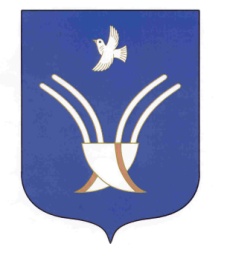 Совет сельского поселенияИМЯНЛИКУЛЕВСКИЙ СЕЛЬСОВЕТмуниципального района Чекмагушевский район Республики Башкортостан